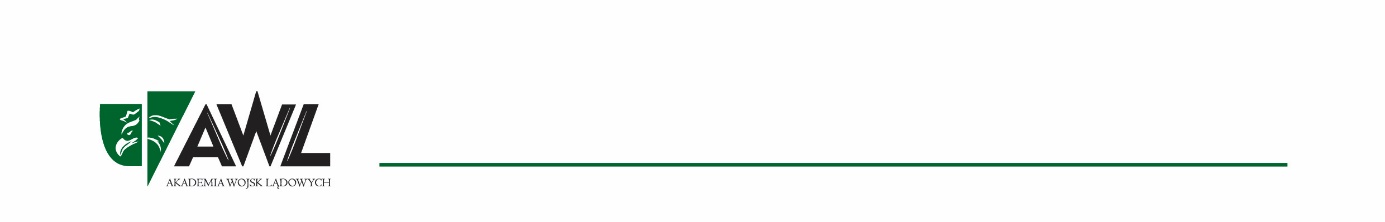 Załącznik nr 12 do SWZWYKAZ OSÓB Po modyfikacji z dnia 18.07.2023 r. My niżej podpisani ………………………………….….……………..…………………………posiadając upoważnienie do reprezentowania…………………………….………………………………….………………………………………(nazwa i adres Wykonawcy składającego ofertę)W związku z udziałem w postępowaniu o udzielenie zamówienia publicznego w trybie przetargu nieograniczonego na roboty budowlane polegające na przebudowie i dociepleniu budynku koszarowego nr 9 wraz z modernizacją infrastruktury technicznej i zagospodarowaniem terenu na terenie Akademii Wojsk Lądowych we Wrocławiu, oznaczenie sprawy: WNP/460/PN/2023, jako Wykonawca ubiegający się 
o udzielenie zamówienia w celu potwierdzenia spełnienia warunku udziału w postępowaniu określonego w SWZ przedstawiam następujące osoby, które zostaną skierowane do realizacji zamówienia:Niniejszy plik należy opatrzyćkwalifikowanym podpisem elektronicznym przez osobę upoważnionąWARUNEK UDZIAŁU W POSTĘPOWANIUWARUNEK UDZIAŁU W POSTĘPOWANIUWARUNEK UDZIAŁU W POSTĘPOWANIUWARUNEK UDZIAŁU W POSTĘPOWANIUKIEROWNIK BUDOWY/KIEROWNIK ROBÓTKIEROWNIK BUDOWY/KIEROWNIK ROBÓTKIEROWNIK BUDOWY/KIEROWNIK ROBÓTPodstawa do dysponowania osobąImię i nazwisko: …………………………Imię i nazwisko: …………………………uprawnienia do kierowania robotami budowlanymi w specjalności konstrukcyjno-budowlanej …………………………………(zasób własny/zasób innego podmiotu)Lp.DoświadczenieDoświadczenieDoświadczenie1.Posiada kwalifikacje do pełnienia funkcji kierownika budowy lub kierownika robót, tj. ważne uprawnienia budowlane do kierowania robotami budowlanymi w specjalności konstrukcyjno-budowlanej bez ograniczeń lub odpowiadające im ważne uprawnienia budowlane wydane na podstawie wcześniej obowiązujących przepisów oraz posiadającą doświadczenie w pełnieniu funkcji kierownika budowy lub kierownika robót w branży konstrukcyjno-budowlanej minimum 10 lat przez dniem złożenia oferty oraz posiada doświadczenie w okresie ostatnich 5 lat sprawował funkcję kierownika budowy/kierownika robót/inspektora nadzoru w zakresie budowy/rozbudowy /przebudowy/remontu co najmniej 2 obiektów o wartości minimum 10 000 000,00 zł. brutto każdy z nich:Nr uprawnień: ..........................................Data wydania uprawnień: .............................................................INWESTYCJA 1:1) Nazwa:……………………………………2) Podmiot, na rzecz którego roboty budowlane zostały wykonane: ………………………………… (nazwa i adres podmiotu)3) Rodzaj robót budowlanych: ………………………….. (budowa/przebudowa) 4) Rodzaj budynku: …………………………………………5) Wartość - roboty budowlanej ………………………………………… zł brutto6) Okres pełnienia funkcji: ………………………………………… (od dd/mm/rrrr do dd/mm/rrrr)INWESTYCJA 2:1) Nazwa:……………………………………2) Podmiot, na rzecz którego roboty budowlane zostały wykonane: ………………………………… (nazwa i adres podmiotu)3) Rodzaj robót budowlanych: ………………………….. (budowa/przebudowa) 4) Rodzaj budynku: …………………………………………5) Wartość - roboty budowlanej ………………………………………… zł brutto6) Okres pełnienia funkcji: ………………………………………… (od dd/mm/rrrr do dd/mm/rrrr)Posiada kwalifikacje do pełnienia funkcji kierownika budowy lub kierownika robót, tj. ważne uprawnienia budowlane do kierowania robotami budowlanymi w specjalności konstrukcyjno-budowlanej bez ograniczeń lub odpowiadające im ważne uprawnienia budowlane wydane na podstawie wcześniej obowiązujących przepisów oraz posiadającą doświadczenie w pełnieniu funkcji kierownika budowy lub kierownika robót w branży konstrukcyjno-budowlanej minimum 10 lat przez dniem złożenia oferty oraz posiada doświadczenie w okresie ostatnich 5 lat sprawował funkcję kierownika budowy/kierownika robót/inspektora nadzoru w zakresie budowy/rozbudowy /przebudowy/remontu co najmniej 2 obiektów o wartości minimum 10 000 000,00 zł. brutto każdy z nich:Nr uprawnień: ..........................................Data wydania uprawnień: .............................................................INWESTYCJA 1:1) Nazwa:……………………………………2) Podmiot, na rzecz którego roboty budowlane zostały wykonane: ………………………………… (nazwa i adres podmiotu)3) Rodzaj robót budowlanych: ………………………….. (budowa/przebudowa) 4) Rodzaj budynku: …………………………………………5) Wartość - roboty budowlanej ………………………………………… zł brutto6) Okres pełnienia funkcji: ………………………………………… (od dd/mm/rrrr do dd/mm/rrrr)INWESTYCJA 2:1) Nazwa:……………………………………2) Podmiot, na rzecz którego roboty budowlane zostały wykonane: ………………………………… (nazwa i adres podmiotu)3) Rodzaj robót budowlanych: ………………………….. (budowa/przebudowa) 4) Rodzaj budynku: …………………………………………5) Wartość - roboty budowlanej ………………………………………… zł brutto6) Okres pełnienia funkcji: ………………………………………… (od dd/mm/rrrr do dd/mm/rrrr)Posiada kwalifikacje do pełnienia funkcji kierownika budowy lub kierownika robót, tj. ważne uprawnienia budowlane do kierowania robotami budowlanymi w specjalności konstrukcyjno-budowlanej bez ograniczeń lub odpowiadające im ważne uprawnienia budowlane wydane na podstawie wcześniej obowiązujących przepisów oraz posiadającą doświadczenie w pełnieniu funkcji kierownika budowy lub kierownika robót w branży konstrukcyjno-budowlanej minimum 10 lat przez dniem złożenia oferty oraz posiada doświadczenie w okresie ostatnich 5 lat sprawował funkcję kierownika budowy/kierownika robót/inspektora nadzoru w zakresie budowy/rozbudowy /przebudowy/remontu co najmniej 2 obiektów o wartości minimum 10 000 000,00 zł. brutto każdy z nich:Nr uprawnień: ..........................................Data wydania uprawnień: .............................................................INWESTYCJA 1:1) Nazwa:……………………………………2) Podmiot, na rzecz którego roboty budowlane zostały wykonane: ………………………………… (nazwa i adres podmiotu)3) Rodzaj robót budowlanych: ………………………….. (budowa/przebudowa) 4) Rodzaj budynku: …………………………………………5) Wartość - roboty budowlanej ………………………………………… zł brutto6) Okres pełnienia funkcji: ………………………………………… (od dd/mm/rrrr do dd/mm/rrrr)INWESTYCJA 2:1) Nazwa:……………………………………2) Podmiot, na rzecz którego roboty budowlane zostały wykonane: ………………………………… (nazwa i adres podmiotu)3) Rodzaj robót budowlanych: ………………………….. (budowa/przebudowa) 4) Rodzaj budynku: …………………………………………5) Wartość - roboty budowlanej ………………………………………… zł brutto6) Okres pełnienia funkcji: ………………………………………… (od dd/mm/rrrr do dd/mm/rrrr)WARUNEK UDZIAŁU W POSTĘPOWANIU WARUNEK UDZIAŁU W POSTĘPOWANIU WARUNEK UDZIAŁU W POSTĘPOWANIU WARUNEK UDZIAŁU W POSTĘPOWANIU KIEROWNIK BUDOWY/KIEROWNIK ROBÓT W ZAKRESIE INSTALACJI SANITARNYCHKIEROWNIK BUDOWY/KIEROWNIK ROBÓT W ZAKRESIE INSTALACJI SANITARNYCHKIEROWNIK BUDOWY/KIEROWNIK ROBÓT W ZAKRESIE INSTALACJI SANITARNYCHPodstawa do dysponowania osobąImię i nazwisko: ……………………………Imię i nazwisko: ……………………………uprawnienia  do kierowania robotami budowlanymi w specjalności instalacyjnej w zakresie sieci, instalacji i urządzeń cieplnych, wentylacyjnych, gazowych, wodociągowych i kanalizacyjnych.……………………………(zasób własny/zasób innego podmiotu)Lp.DoświadczenieDoświadczenieDoświadczenie1.Posiada kwalifikacje do pełnienia funkcji kierownika budowy lub kierownika robót, tj. ważne uprawnienia budowlane do kierowania robotami budowlanymi w specjalności instalacyjnej w zakresie sieci, instalacji i urządzeń cieplnych, wentylacyjnych, gazowych, wodociągowych i kanalizacyjnych bez ograniczeń lub odpowiadające im ważne uprawnienia budowlane wydane na podstawie wcześniej obowiązujących przepisów oraz posiadającą doświadczenie w pełnieniu funkcji kierownika budowy lub kierownika robót w branży sanitarnej minimum 10 lat od dnia złożenia oferty oraz posiada doświadczenie w okresie ostatnich 5 lat sprawował funkcję kierowania budową/kierowania robotami/inspektora nadzoru w zakresie budowy/rozbudowy/ przebudowy/remontu co najmniej 2 obiektów w wartości minimum 5 000 000,00 zł każdy z nich;Nr uprawnień:  ...............................................Rok wydania: ....................................INWESTYCJA 1:1) Nazwa:……………………………………2) Podmiot, na rzecz którego roboty budowlane zostały wykonane: ………………………………… (nazwa i adres podmiotu)3) Rodzaj robót budowlanych: ………………………….. (budowa/przebudowa) 4) Rodzaj budynku użyteczności publicznej: …………………………………………5) Wartość - roboty budowlanej ………………………………………… zł brutto6) Okres pełnienia funkcji: ………………………………………… (od dd/mm/rrrr do dd/mm/rrrr)INWESTYCJA 2:1) Nazwa:……………………………………2) Podmiot, na rzecz którego roboty budowlane zostały wykonane: ………………………………… (nazwa i adres podmiotu)3) Rodzaj robót budowlanych: ………………………….. (budowa/przebudowa) 4) Rodzaj budynku: …………………………………………5) Wartość - roboty budowlanej ………………………………………… zł brutto6) Okres pełnienia funkcji: ………………………………………… (od dd/mm/rrrr do dd/mm/rrrr)Posiada kwalifikacje do pełnienia funkcji kierownika budowy lub kierownika robót, tj. ważne uprawnienia budowlane do kierowania robotami budowlanymi w specjalności instalacyjnej w zakresie sieci, instalacji i urządzeń cieplnych, wentylacyjnych, gazowych, wodociągowych i kanalizacyjnych bez ograniczeń lub odpowiadające im ważne uprawnienia budowlane wydane na podstawie wcześniej obowiązujących przepisów oraz posiadającą doświadczenie w pełnieniu funkcji kierownika budowy lub kierownika robót w branży sanitarnej minimum 10 lat od dnia złożenia oferty oraz posiada doświadczenie w okresie ostatnich 5 lat sprawował funkcję kierowania budową/kierowania robotami/inspektora nadzoru w zakresie budowy/rozbudowy/ przebudowy/remontu co najmniej 2 obiektów w wartości minimum 5 000 000,00 zł każdy z nich;Nr uprawnień:  ...............................................Rok wydania: ....................................INWESTYCJA 1:1) Nazwa:……………………………………2) Podmiot, na rzecz którego roboty budowlane zostały wykonane: ………………………………… (nazwa i adres podmiotu)3) Rodzaj robót budowlanych: ………………………….. (budowa/przebudowa) 4) Rodzaj budynku użyteczności publicznej: …………………………………………5) Wartość - roboty budowlanej ………………………………………… zł brutto6) Okres pełnienia funkcji: ………………………………………… (od dd/mm/rrrr do dd/mm/rrrr)INWESTYCJA 2:1) Nazwa:……………………………………2) Podmiot, na rzecz którego roboty budowlane zostały wykonane: ………………………………… (nazwa i adres podmiotu)3) Rodzaj robót budowlanych: ………………………….. (budowa/przebudowa) 4) Rodzaj budynku: …………………………………………5) Wartość - roboty budowlanej ………………………………………… zł brutto6) Okres pełnienia funkcji: ………………………………………… (od dd/mm/rrrr do dd/mm/rrrr)Posiada kwalifikacje do pełnienia funkcji kierownika budowy lub kierownika robót, tj. ważne uprawnienia budowlane do kierowania robotami budowlanymi w specjalności instalacyjnej w zakresie sieci, instalacji i urządzeń cieplnych, wentylacyjnych, gazowych, wodociągowych i kanalizacyjnych bez ograniczeń lub odpowiadające im ważne uprawnienia budowlane wydane na podstawie wcześniej obowiązujących przepisów oraz posiadającą doświadczenie w pełnieniu funkcji kierownika budowy lub kierownika robót w branży sanitarnej minimum 10 lat od dnia złożenia oferty oraz posiada doświadczenie w okresie ostatnich 5 lat sprawował funkcję kierowania budową/kierowania robotami/inspektora nadzoru w zakresie budowy/rozbudowy/ przebudowy/remontu co najmniej 2 obiektów w wartości minimum 5 000 000,00 zł każdy z nich;Nr uprawnień:  ...............................................Rok wydania: ....................................INWESTYCJA 1:1) Nazwa:……………………………………2) Podmiot, na rzecz którego roboty budowlane zostały wykonane: ………………………………… (nazwa i adres podmiotu)3) Rodzaj robót budowlanych: ………………………….. (budowa/przebudowa) 4) Rodzaj budynku użyteczności publicznej: …………………………………………5) Wartość - roboty budowlanej ………………………………………… zł brutto6) Okres pełnienia funkcji: ………………………………………… (od dd/mm/rrrr do dd/mm/rrrr)INWESTYCJA 2:1) Nazwa:……………………………………2) Podmiot, na rzecz którego roboty budowlane zostały wykonane: ………………………………… (nazwa i adres podmiotu)3) Rodzaj robót budowlanych: ………………………….. (budowa/przebudowa) 4) Rodzaj budynku: …………………………………………5) Wartość - roboty budowlanej ………………………………………… zł brutto6) Okres pełnienia funkcji: ………………………………………… (od dd/mm/rrrr do dd/mm/rrrr)WARUNEK UDZIAŁU W POSTĘPOWANIU WARUNEK UDZIAŁU W POSTĘPOWANIU WARUNEK UDZIAŁU W POSTĘPOWANIU WARUNEK UDZIAŁU W POSTĘPOWANIU KIEROWNIK ROBÓT/KIEROWNIK ROBÓT 
W ZAKRESIE INSTALACJI ELEKTRYCZNYCH KIEROWNIK ROBÓT/KIEROWNIK ROBÓT 
W ZAKRESIE INSTALACJI ELEKTRYCZNYCH KIEROWNIK ROBÓT/KIEROWNIK ROBÓT 
W ZAKRESIE INSTALACJI ELEKTRYCZNYCH Podstawa do dysponowania osobąImię i nazwisko: ……………………………Imię i nazwisko: ……………………………uprawnienia  do kierowania robotami budowlanymi bez ograniczeń w specjalności instalacyjnej w zakresie sieci, instalacji i urządzeń elektrycznych i elektroenergetycznych………………………(zasób własny/zasób innego podmiotu)Lp.DoświadczenieDoświadczenieDoświadczenie1.Posiada kwalifikacje do pełnienia funkcji kierownika budowy lub kierownika robót, tj. ważne uprawnienia budowlane do kierowania robotami budowlanymi w specjalności instalacyjnej w zakresie sieci, instalacji i urządzeń elektrycznych i elektroenergetycznych bez ograniczeń lub odpowiadające im ważne uprawnienia budowlane wydane na podstawie wcześniej obowiązujących przepisów oraz posiadającą doświadczenie w pełnieniu funkcji kierownika budowy lub kierownika robót w branży elektrycznej minimum 5 lat od dnia złożenia oferty oraz posiada doświadczenie w okresie ostatnich 5 lat sprawowania funkcji kierownika budowy/ kierownika robót/ inspektora nadzoru w zakresie budowy/rozbudowy/przebudowy/remontu co najmniej 2 obiektów w wartości minimum 1 000 000,00 zł każdy z nich.Nr uprawnień:  ...............................................Rok wydania: ....................................INWESTYCJA 1:1) Nazwa:……………………………………2) Podmiot, na rzecz którego roboty budowlane zostały wykonane: ………………………………… (nazwa i adres podmiotu)3) Rodzaj robót budowlanych: ………………………….. (budowa/przebudowa) 4) Rodzaj budynku: …………………………………………5) Wartość - roboty budowlanej ………………………………………… zł brutto6) Okres pełnienia funkcji: ………………………………………… (od dd/mm/rrrr do dd/mm/rrrr)INWESTYCJA 2:1) Nazwa:……………………………………2) Podmiot, na rzecz którego roboty budowlane zostały wykonane: ………………………………… (nazwa i adres podmiotu)3) Rodzaj robót budowlanych: ………………………….. (budowa/przebudowa) 4) Rodzaj budynku: …………………………………………5) Wartość - roboty budowlanej ………………………………………… zł brutto6) Okres pełnienia funkcji: ………………………………………… (od dd/mm/rrrr do dd/mm/rrrr)Posiada kwalifikacje do pełnienia funkcji kierownika budowy lub kierownika robót, tj. ważne uprawnienia budowlane do kierowania robotami budowlanymi w specjalności instalacyjnej w zakresie sieci, instalacji i urządzeń elektrycznych i elektroenergetycznych bez ograniczeń lub odpowiadające im ważne uprawnienia budowlane wydane na podstawie wcześniej obowiązujących przepisów oraz posiadającą doświadczenie w pełnieniu funkcji kierownika budowy lub kierownika robót w branży elektrycznej minimum 5 lat od dnia złożenia oferty oraz posiada doświadczenie w okresie ostatnich 5 lat sprawowania funkcji kierownika budowy/ kierownika robót/ inspektora nadzoru w zakresie budowy/rozbudowy/przebudowy/remontu co najmniej 2 obiektów w wartości minimum 1 000 000,00 zł każdy z nich.Nr uprawnień:  ...............................................Rok wydania: ....................................INWESTYCJA 1:1) Nazwa:……………………………………2) Podmiot, na rzecz którego roboty budowlane zostały wykonane: ………………………………… (nazwa i adres podmiotu)3) Rodzaj robót budowlanych: ………………………….. (budowa/przebudowa) 4) Rodzaj budynku: …………………………………………5) Wartość - roboty budowlanej ………………………………………… zł brutto6) Okres pełnienia funkcji: ………………………………………… (od dd/mm/rrrr do dd/mm/rrrr)INWESTYCJA 2:1) Nazwa:……………………………………2) Podmiot, na rzecz którego roboty budowlane zostały wykonane: ………………………………… (nazwa i adres podmiotu)3) Rodzaj robót budowlanych: ………………………….. (budowa/przebudowa) 4) Rodzaj budynku: …………………………………………5) Wartość - roboty budowlanej ………………………………………… zł brutto6) Okres pełnienia funkcji: ………………………………………… (od dd/mm/rrrr do dd/mm/rrrr)Posiada kwalifikacje do pełnienia funkcji kierownika budowy lub kierownika robót, tj. ważne uprawnienia budowlane do kierowania robotami budowlanymi w specjalności instalacyjnej w zakresie sieci, instalacji i urządzeń elektrycznych i elektroenergetycznych bez ograniczeń lub odpowiadające im ważne uprawnienia budowlane wydane na podstawie wcześniej obowiązujących przepisów oraz posiadającą doświadczenie w pełnieniu funkcji kierownika budowy lub kierownika robót w branży elektrycznej minimum 5 lat od dnia złożenia oferty oraz posiada doświadczenie w okresie ostatnich 5 lat sprawowania funkcji kierownika budowy/ kierownika robót/ inspektora nadzoru w zakresie budowy/rozbudowy/przebudowy/remontu co najmniej 2 obiektów w wartości minimum 1 000 000,00 zł każdy z nich.Nr uprawnień:  ...............................................Rok wydania: ....................................INWESTYCJA 1:1) Nazwa:……………………………………2) Podmiot, na rzecz którego roboty budowlane zostały wykonane: ………………………………… (nazwa i adres podmiotu)3) Rodzaj robót budowlanych: ………………………….. (budowa/przebudowa) 4) Rodzaj budynku: …………………………………………5) Wartość - roboty budowlanej ………………………………………… zł brutto6) Okres pełnienia funkcji: ………………………………………… (od dd/mm/rrrr do dd/mm/rrrr)INWESTYCJA 2:1) Nazwa:……………………………………2) Podmiot, na rzecz którego roboty budowlane zostały wykonane: ………………………………… (nazwa i adres podmiotu)3) Rodzaj robót budowlanych: ………………………….. (budowa/przebudowa) 4) Rodzaj budynku: …………………………………………5) Wartość - roboty budowlanej ………………………………………… zł brutto6) Okres pełnienia funkcji: ………………………………………… (od dd/mm/rrrr do dd/mm/rrrr)